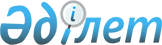 Ырғыз ауданы әкімдігінің 2016 жылғы 23 мамырдағы № 95 "Ырғыз ауданының жергілікті атқарушы органдары "Б" корпусы мемлекеттік әкімшілік қызметшілерінің қызметін бағалау әдістемесін бекіту туралы" қаулысының күші жойылды деп тану туралыАқтөбе облысы Ырғыз ауданы әкімдігінің 2017 жылғы 15 ақпандағы № 21 қаулысы. Ақтөбе облысының Әділет департаментінде 2017 жылғы 2 наурызда № 5277 болып тіркелді      Қазақстан Республикасының 2001 жылғы 23 қаңтардағы "Қазақстан Республикасындағы жергілікті мемлекеттік басқару және өзін – өзі басқару туралы" Заңының 31, 37 баптарына, Қазақстан Республикасының 2016 жылғы 6 сәуірдегі "Құқықтық актілер туралы" Заңының 27 бабына сәйкес, аудан әкімдігі ҚАУЛЫ ЕТЕДІ:

      1. Ырғыз ауданы әкімдігінің 2016 жылғы 23 мамырдағы № 95 "Ырғыз ауданының жергілікті атқарушы органдары "Б" корпусы мемлекеттік әкімшілік қызметшілерінің қызметін бағалау әдістемесін бекіту туралы" (нормативтік құқықтық актілерінің мемлекеттік тіркеу тізілімінде № 4960 болып тіркелген, 2016 жылғы 28 маусымда "Ырғыз" аудандық газетінде жарияланған) қаулысының күші жойылды деп танылсын.

      2. Осы қаулы оның алғашқы ресми жарияланған күнінен бастап күнтізбелік он күн өткен соң қолданысқа енгізіледі.


					© 2012. Қазақстан Республикасы Әділет министрлігінің «Қазақстан Республикасының Заңнама және құқықтық ақпарат институты» ШЖҚ РМК
				
      Аудан әкімі 

М. ЕЛЕУСІЗОВ
